Notes for lec #2 neurology                                ghaidaa abuzahraSlide 48 page 24 reflex arc :at level of spinal cord( without thinking ) sensory neuron synapse directly with motor neuron OR  indirectly via interneuron CNS & spinal cord  are the integration system Notice that the sensory receptors for pain ( indirectly via interneuron)S.50 P.25Eg. Sensory afferent  neuron stimulated by pain→post.horn of gray matter →interneuron →ant.horn → motor neuron →  effector like biceps muscle S.52 p. 26 -Differentiate between sulcus – fissure – and commissures  - central canal contains  CSF 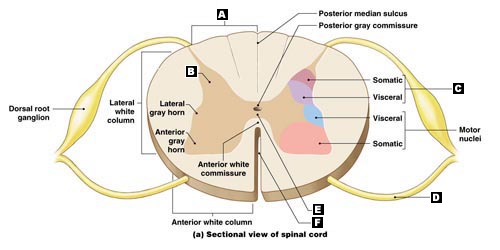 S.53 P.27 Lateral horn  extend from T1-L2 NOT  from T1-L3S.55 P.28  Alpha efferent ( extrafusal ),gamma afferent (intrafusal)S.57 P.29Substantia gelatinosa  at the apex of pos. horn , golgi tyoe 2 ( short )Any localized neuron must be short Supraspinal level : NOT from spinal cord BUT from brain S.58 P.29 Bulk of cells : have large nucleusS.59 P.30 Both are located at the base of post . horn of Gary matter  S.62 P.31 BE alert plzzzzzzzz Cerebral cortex =cerebrum = conscious level Cerebellum =unconscious levelGeneral sensation ( conscious +unconscious )S.63 P.32These are the ascending tracts S.66 P.33Post. White column ( gracilis –G- ) and (cuneatus _C_) If we take a section in spinal cord at any level we will see gracilis  coz it existits at all levels of spinal cordWhile cuneatus only  exists  at cervical segments and upper 6 thoracic segments S.67P.34Descending  = motor  Eg. Of descending tracts :corticospinal   tract S. 70 P.35 Mother cell exist in cortex →spinal ( corticospinal  descending ) The Crossing (motor decussation)  will happen in medulla oblongata S.71 p.36Descending  tracts direct synapse with  ventral Upper motor neuron (descending tracts ) their  axon in form of tracts  and their  cell bodies exist in cortex Lower motor neuron ( LMN) :cell bodies in ventral horn and axon in form of nerves From extra slides 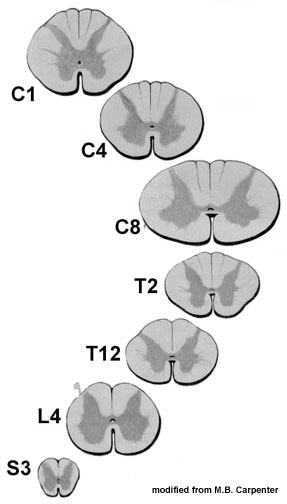 When we move  from CERVICLE CORD to SACRAL OR COCCYGEAL CORD  the gray matter increases (up to down )movment from down to up( the gray matter decreases while white matter increase )